Протокол № 71/УКС -Рзаседания Закупочной комиссии по конкурсу в электронной форме с участием только субъектов МСП  на право заключения договора на выполнение работ: «Мероприятия по строительству и реконструкции электрических сетей до 20 кВ для технологического присоединения потребителей (в том числе ПИР) на территории г. Артёма и Артемовского ГО Приморского края». (Лот № 16801-КС ПИР СМР-2021-ДРСК).СПОСОБ И ПРЕДМЕТ ЗАКУПКИ: конкурс в электронной форме с участием только субъектов МСП на право заключения договора на выполнение работ: «Мероприятия по строительству и реконструкции электрических сетей до 20 кВ для технологического присоединения потребителей (в том числе ПИР) на территории г. Артёма и Артемовского ГО Приморского края». (Лот № 16801-КС ПИР СМР-2021-ДРСК).КОЛИЧЕСТВО ПОДАННЫХ ЗАЯВОК НА УЧАСТИЕ В ЗАКУПКЕ: 4 (четыре) заявкиКОЛИЧЕСТВО ОТКЛОНЕННЫХ ЗАЯВОК: 1 (одна) заявка.ВОПРОСЫ, ВЫНОСИМЫЕ НА РАССМОТРЕНИЕ ЗАКУПОЧНОЙ КОМИССИИ: О рассмотрении результатов оценки первых частей заявок.Об отклонении заявки Участника № 497473.О признании заявок соответствующими условиям Документации о закупке по результатам рассмотрения первых частей заявок.РЕШИЛИ:По вопросу № 1Признать объем полученной информации достаточным для принятия решения.Принять к рассмотрению первые части заявок следующих участников:По вопросу № 2Отклонить заявку Участника № 497473 от дальнейшего рассмотрения на основании п. 4.13.5 г) Документации о закупке, как несоответствующую следующим требованиям:По вопросу № 3Признать первые части заявок следующих Участников:№ 491636№ 492246№ 497390соответствующими условиям Документации о закупке и принять их к дальнейшему рассмотрению. Секретарь Закупочной комиссии 1 уровня  	                                      Чуясова Е.Г.Тел. (4162) 397-268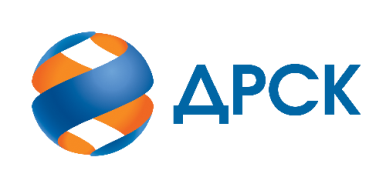                                                                      АКЦИОНЕРНОЕ ОБЩЕСТВО                «ДАЛЬНЕВОСТОЧНАЯ РАСПРЕДЕЛИТЕЛЬНАЯ СЕТЕВАЯ КОМПАНИЯ»г.  Благовещенск«20» ноября 2020 года№п/пДата и время регистрации заявкиИдентификационный номер Участника21.10.2020 11:35:1849163622.10.2020 05:49:0849224629.10.2020 06:14:0149739029.10.2020 08:57:25497473№п/пДата и время регистрации заявкиИдентификационный номер Участника21.10.2020 11:35:1849163622.10.2020 05:49:0849224629.10.2020 06:14:0149739029.10.2020 08:57:25497473№ п/пОснования для отклоненияВ предоставленной Участником описи неверно указан предмет закупки («Мероприятия по строительству и реконструкции электрических сетей до 20 кВ для технологического присоединения потребителей (в том числе ПИР) на территории Лазовского МР и Находкинского ГО Приморского края»), что не соответствует п. 4.5.1.4 Документации о закупке. По результатам направления дополнительного запроса в адрес Участника указанное замечание не снято:  указаны сведения об Участнике и о его ценовом предложении, что не соответствует п. 4.5.1.6 Документации о закупке.